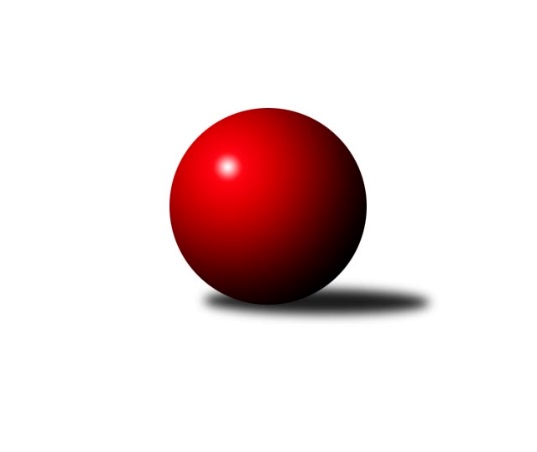 Č.1Ročník 2022/2023	20.5.2024 Krajský přebor Vysočina 2022/2023Statistika 1. kolaTabulka družstev:		družstvo	záp	výh	rem	proh	skore	sety	průměr	body	plné	dorážka	chyby	1.	TJ Spartak Pelhřimov B	1	1	0	0	6.0 : 2.0 	(7.0 : 5.0)	2547	2	1726	821	26	2.	TJ BOPO Třebíč A	1	1	0	0	6.0 : 2.0 	(6.5 : 5.5)	2545	2	1771	774	33	3.	TJ Sl. Kamenice nad Lipou E	1	1	0	0	5.0 : 3.0 	(6.0 : 6.0)	2580	2	1824	756	56	4.	KK Jihlava C	0	0	0	0	0.0 : 0.0 	(0.0 : 0.0)	0	0	0	0	0	5.	TJ Nové Město na Moravě B	0	0	0	0	0.0 : 0.0 	(0.0 : 0.0)	0	0	0	0	0	6.	KK Slavoj Žirovnice B	0	0	0	0	0.0 : 0.0 	(0.0 : 0.0)	0	0	0	0	0	7.	TJ Třebíč C	1	0	0	1	3.0 : 5.0 	(6.0 : 6.0)	2571	0	1785	786	46	8.	TJ Sokol Cetoraz	1	0	0	1	2.0 : 6.0 	(5.5 : 6.5)	2540	0	1756	784	41	9.	TJ Sl. Kamenice nad Lipou B	1	0	0	1	2.0 : 6.0 	(5.0 : 7.0)	2496	0	1727	769	46Tabulka doma:		družstvo	záp	výh	rem	proh	skore	sety	průměr	body	maximum	minimum	1.	TJ Spartak Pelhřimov B	1	1	0	0	6.0 : 2.0 	(7.0 : 5.0)	2547	2	2547	2547	2.	TJ Sl. Kamenice nad Lipou E	1	1	0	0	5.0 : 3.0 	(6.0 : 6.0)	2580	2	2580	2580	3.	TJ Nové Město na Moravě B	0	0	0	0	0.0 : 0.0 	(0.0 : 0.0)	0	0	0	0	4.	KK Jihlava C	0	0	0	0	0.0 : 0.0 	(0.0 : 0.0)	0	0	0	0	5.	KK Slavoj Žirovnice B	0	0	0	0	0.0 : 0.0 	(0.0 : 0.0)	0	0	0	0	6.	TJ Třebíč C	0	0	0	0	0.0 : 0.0 	(0.0 : 0.0)	0	0	0	0	7.	TJ BOPO Třebíč A	0	0	0	0	0.0 : 0.0 	(0.0 : 0.0)	0	0	0	0	8.	TJ Sl. Kamenice nad Lipou B	0	0	0	0	0.0 : 0.0 	(0.0 : 0.0)	0	0	0	0	9.	TJ Sokol Cetoraz	1	0	0	1	2.0 : 6.0 	(5.5 : 6.5)	2540	0	2540	2540Tabulka venku:		družstvo	záp	výh	rem	proh	skore	sety	průměr	body	maximum	minimum	1.	TJ BOPO Třebíč A	1	1	0	0	6.0 : 2.0 	(6.5 : 5.5)	2545	2	2545	2545	2.	TJ Nové Město na Moravě B	0	0	0	0	0.0 : 0.0 	(0.0 : 0.0)	0	0	0	0	3.	TJ Sl. Kamenice nad Lipou E	0	0	0	0	0.0 : 0.0 	(0.0 : 0.0)	0	0	0	0	4.	KK Jihlava C	0	0	0	0	0.0 : 0.0 	(0.0 : 0.0)	0	0	0	0	5.	TJ Sokol Cetoraz	0	0	0	0	0.0 : 0.0 	(0.0 : 0.0)	0	0	0	0	6.	TJ Spartak Pelhřimov B	0	0	0	0	0.0 : 0.0 	(0.0 : 0.0)	0	0	0	0	7.	KK Slavoj Žirovnice B	0	0	0	0	0.0 : 0.0 	(0.0 : 0.0)	0	0	0	0	8.	TJ Třebíč C	1	0	0	1	3.0 : 5.0 	(6.0 : 6.0)	2571	0	2571	2571	9.	TJ Sl. Kamenice nad Lipou B	1	0	0	1	2.0 : 6.0 	(5.0 : 7.0)	2496	0	2496	2496Tabulka podzimní části:		družstvo	záp	výh	rem	proh	skore	sety	průměr	body	doma	venku	1.	TJ Spartak Pelhřimov B	1	1	0	0	6.0 : 2.0 	(7.0 : 5.0)	2547	2 	1 	0 	0 	0 	0 	0	2.	TJ BOPO Třebíč A	1	1	0	0	6.0 : 2.0 	(6.5 : 5.5)	2545	2 	0 	0 	0 	1 	0 	0	3.	TJ Sl. Kamenice nad Lipou E	1	1	0	0	5.0 : 3.0 	(6.0 : 6.0)	2580	2 	1 	0 	0 	0 	0 	0	4.	KK Jihlava C	0	0	0	0	0.0 : 0.0 	(0.0 : 0.0)	0	0 	0 	0 	0 	0 	0 	0	5.	TJ Nové Město na Moravě B	0	0	0	0	0.0 : 0.0 	(0.0 : 0.0)	0	0 	0 	0 	0 	0 	0 	0	6.	KK Slavoj Žirovnice B	0	0	0	0	0.0 : 0.0 	(0.0 : 0.0)	0	0 	0 	0 	0 	0 	0 	0	7.	TJ Třebíč C	1	0	0	1	3.0 : 5.0 	(6.0 : 6.0)	2571	0 	0 	0 	0 	0 	0 	1	8.	TJ Sokol Cetoraz	1	0	0	1	2.0 : 6.0 	(5.5 : 6.5)	2540	0 	0 	0 	1 	0 	0 	0	9.	TJ Sl. Kamenice nad Lipou B	1	0	0	1	2.0 : 6.0 	(5.0 : 7.0)	2496	0 	0 	0 	0 	0 	0 	1Tabulka jarní části:		družstvo	záp	výh	rem	proh	skore	sety	průměr	body	doma	venku	1.	TJ Nové Město na Moravě B	0	0	0	0	0.0 : 0.0 	(0.0 : 0.0)	0	0 	0 	0 	0 	0 	0 	0 	2.	TJ Sl. Kamenice nad Lipou E	0	0	0	0	0.0 : 0.0 	(0.0 : 0.0)	0	0 	0 	0 	0 	0 	0 	0 	3.	TJ BOPO Třebíč A	0	0	0	0	0.0 : 0.0 	(0.0 : 0.0)	0	0 	0 	0 	0 	0 	0 	0 	4.	KK Jihlava C	0	0	0	0	0.0 : 0.0 	(0.0 : 0.0)	0	0 	0 	0 	0 	0 	0 	0 	5.	TJ Sokol Cetoraz	0	0	0	0	0.0 : 0.0 	(0.0 : 0.0)	0	0 	0 	0 	0 	0 	0 	0 	6.	TJ Třebíč C	0	0	0	0	0.0 : 0.0 	(0.0 : 0.0)	0	0 	0 	0 	0 	0 	0 	0 	7.	TJ Spartak Pelhřimov B	0	0	0	0	0.0 : 0.0 	(0.0 : 0.0)	0	0 	0 	0 	0 	0 	0 	0 	8.	KK Slavoj Žirovnice B	0	0	0	0	0.0 : 0.0 	(0.0 : 0.0)	0	0 	0 	0 	0 	0 	0 	0 	9.	TJ Sl. Kamenice nad Lipou B	0	0	0	0	0.0 : 0.0 	(0.0 : 0.0)	0	0 	0 	0 	0 	0 	0 	0 Zisk bodů pro družstvo:		jméno hráče	družstvo	body	zápasy	v %	dílčí body	sety	v %	1.	Josef Fučík 	TJ Spartak Pelhřimov B 	1	/	1	(100%)	2	/	2	(100%)	2.	Miroslav Mátl 	TJ BOPO Třebíč A 	1	/	1	(100%)	2	/	2	(100%)	3.	Miroslav Votápek 	TJ Sl. Kamenice nad Lipou B 	1	/	1	(100%)	2	/	2	(100%)	4.	Pavel Zedník 	TJ Sl. Kamenice nad Lipou B 	1	/	1	(100%)	2	/	2	(100%)	5.	Stanislav Kropáček 	TJ Spartak Pelhřimov B 	1	/	1	(100%)	2	/	2	(100%)	6.	Pavel Kohout 	TJ Třebíč C 	1	/	1	(100%)	2	/	2	(100%)	7.	Jozefína Vytisková 	TJ Spartak Pelhřimov B 	1	/	1	(100%)	2	/	2	(100%)	8.	Radek Čejka 	TJ Sokol Cetoraz  	1	/	1	(100%)	2	/	2	(100%)	9.	Jaroslav Šindelář ml.	TJ Sl. Kamenice nad Lipou E 	1	/	1	(100%)	2	/	2	(100%)	10.	Kamil Polomski 	TJ BOPO Třebíč A 	1	/	1	(100%)	1.5	/	2	(75%)	11.	Vladimír Kantor 	TJ Třebíč C 	1	/	1	(100%)	1	/	2	(50%)	12.	Milan Gregorovič 	TJ Třebíč C 	1	/	1	(100%)	1	/	2	(50%)	13.	Milan Podhradský 	TJ Sl. Kamenice nad Lipou E 	1	/	1	(100%)	1	/	2	(50%)	14.	Václav Rychtařík nejml.	TJ Sl. Kamenice nad Lipou E 	1	/	1	(100%)	1	/	2	(50%)	15.	Igor Vrubel 	TJ Spartak Pelhřimov B 	1	/	1	(100%)	1	/	2	(50%)	16.	Bohumil Drápela 	TJ BOPO Třebíč A 	1	/	1	(100%)	1	/	2	(50%)	17.	Filip Šupčík 	TJ BOPO Třebíč A 	1	/	1	(100%)	1	/	2	(50%)	18.	Jaroslav Lhotka 	TJ Sokol Cetoraz  	1	/	1	(100%)	1	/	2	(50%)	19.	Petr Bína 	TJ Sl. Kamenice nad Lipou E 	0	/	1	(0%)	1	/	2	(50%)	20.	Jan Grygar 	TJ BOPO Třebíč A 	0	/	1	(0%)	1	/	2	(50%)	21.	Patrik Berka 	TJ Sokol Cetoraz  	0	/	1	(0%)	1	/	2	(50%)	22.	Jan Podhradský 	TJ Sl. Kamenice nad Lipou E 	0	/	1	(0%)	1	/	2	(50%)	23.	David Schober st.	TJ Sl. Kamenice nad Lipou B 	0	/	1	(0%)	1	/	2	(50%)	24.	Milan Lenz 	TJ Třebíč C 	0	/	1	(0%)	1	/	2	(50%)	25.	Dušan Macek 	TJ Sokol Cetoraz  	0	/	1	(0%)	1	/	2	(50%)	26.	Jaroslav Kasáček 	TJ Třebíč C 	0	/	1	(0%)	1	/	2	(50%)	27.	Vladimír Berka 	TJ Sokol Cetoraz  	0	/	1	(0%)	0.5	/	2	(25%)	28.	František Novotný 	TJ Sokol Cetoraz  	0	/	1	(0%)	0	/	2	(0%)	29.	Michal Kuneš 	TJ Třebíč C 	0	/	1	(0%)	0	/	2	(0%)	30.	Petr Zeman 	TJ BOPO Třebíč A 	0	/	1	(0%)	0	/	2	(0%)	31.	Milan Podhradský ml.	TJ Sl. Kamenice nad Lipou B 	0	/	1	(0%)	0	/	2	(0%)	32.	Bohumil Nentvich 	TJ Spartak Pelhřimov B 	0	/	1	(0%)	0	/	2	(0%)	33.	Michal Berka 	TJ Sl. Kamenice nad Lipou B 	0	/	1	(0%)	0	/	2	(0%)	34.	Filip Schober 	TJ Sl. Kamenice nad Lipou B 	0	/	1	(0%)	0	/	2	(0%)	35.	Jaroslav Benda 	TJ Spartak Pelhřimov B 	0	/	1	(0%)	0	/	2	(0%)	36.	Jan Škrampal 	TJ Sl. Kamenice nad Lipou E 	0	/	1	(0%)	0	/	2	(0%)Průměry na kuželnách:		kuželna	průměr	plné	dorážka	chyby	výkon na hráče	1.	Kamenice, 1-4	2575	1804	771	51.0	(429.3)	2.	KK PSJ Jihlava, 1-4	2549	1781	768	46.5	(424.9)	3.	TJ Sokol Cetoraz, 1-2	2542	1763	779	37.0	(423.8)	4.	Pelhřimov, 1-4	2521	1726	795	36.0	(420.3)Nejlepší výkony na kuželnách:Kamenice, 1-4TJ Sl. Kamenice nad Lipou E	2580	1. kolo	Vladimír Kantor 	TJ Třebíč C	454	1. koloTJ Třebíč C	2571	1. kolo	Milan Podhradský 	TJ Sl. Kamenice nad Lipou E	448	1. kolo		. kolo	Jaroslav Šindelář ml.	TJ Sl. Kamenice nad Lipou E	447	1. kolo		. kolo	Jan Podhradský 	TJ Sl. Kamenice nad Lipou E	440	1. kolo		. kolo	Milan Gregorovič 	TJ Třebíč C	438	1. kolo		. kolo	Jaroslav Kasáček 	TJ Třebíč C	433	1. kolo		. kolo	Pavel Kohout 	TJ Třebíč C	428	1. kolo		. kolo	Václav Rychtařík nejml.	TJ Sl. Kamenice nad Lipou E	423	1. kolo		. kolo	Petr Bína 	TJ Sl. Kamenice nad Lipou E	422	1. kolo		. kolo	Milan Lenz 	TJ Třebíč C	410	1. koloKK PSJ Jihlava, 1-4KK Jihlava C	2600	1. kolo	Jiří Macko 	KK Jihlava C	452	1. koloKK Slavoj Žirovnice B	2499	1. kolo	Tomáš Váňa 	KK Slavoj Žirovnice B	452	1. kolo		. kolo	Vladimír Dvořák 	KK Jihlava C	437	1. kolo		. kolo	Tomáš Dejmek 	KK Jihlava C	432	1. kolo		. kolo	Zdeněk Januška 	KK Slavoj Žirovnice B	432	1. kolo		. kolo	Jaroslav Nedoma 	KK Jihlava C	429	1. kolo		. kolo	Šárka Vacková 	KK Jihlava C	427	1. kolo		. kolo	Karel Slimáček 	KK Jihlava C	423	1. kolo		. kolo	Daniel Bašta 	KK Slavoj Žirovnice B	423	1. kolo		. kolo	Vilém Ryšavý 	KK Slavoj Žirovnice B	418	1. koloTJ Sokol Cetoraz, 1-2TJ BOPO Třebíč A	2545	1. kolo	Bohumil Drápela 	TJ BOPO Třebíč A	464	1. koloTJ Sokol Cetoraz 	2540	1. kolo	Dušan Macek 	TJ Sokol Cetoraz 	463	1. kolo		. kolo	Miroslav Mátl 	TJ BOPO Třebíč A	452	1. kolo		. kolo	Jaroslav Lhotka 	TJ Sokol Cetoraz 	443	1. kolo		. kolo	Kamil Polomski 	TJ BOPO Třebíč A	424	1. kolo		. kolo	Radek Čejka 	TJ Sokol Cetoraz 	422	1. kolo		. kolo	Filip Šupčík 	TJ BOPO Třebíč A	412	1. kolo		. kolo	Patrik Berka 	TJ Sokol Cetoraz 	410	1. kolo		. kolo	František Novotný 	TJ Sokol Cetoraz 	406	1. kolo		. kolo	Petr Zeman 	TJ BOPO Třebíč A	402	1. koloPelhřimov, 1-4TJ Spartak Pelhřimov B	2547	1. kolo	Pavel Zedník 	TJ Sl. Kamenice nad Lipou B	472	1. koloTJ Sl. Kamenice nad Lipou B	2496	1. kolo	Stanislav Kropáček 	TJ Spartak Pelhřimov B	464	1. kolo		. kolo	Jozefína Vytisková 	TJ Spartak Pelhřimov B	432	1. kolo		. kolo	Miroslav Votápek 	TJ Sl. Kamenice nad Lipou B	430	1. kolo		. kolo	Josef Fučík 	TJ Spartak Pelhřimov B	420	1. kolo		. kolo	Milan Podhradský ml.	TJ Sl. Kamenice nad Lipou B	419	1. kolo		. kolo	Jaroslav Benda 	TJ Spartak Pelhřimov B	416	1. kolo		. kolo	Filip Schober 	TJ Sl. Kamenice nad Lipou B	412	1. kolo		. kolo	Bohumil Nentvich 	TJ Spartak Pelhřimov B	408	1. kolo		. kolo	Igor Vrubel 	TJ Spartak Pelhřimov B	407	1. koloČetnost výsledků:	6.0 : 2.0	1x	5.5 : 2.5	1x	5.0 : 3.0	1x	2.0 : 6.0	1x